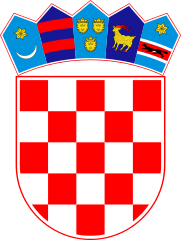 KLASA: 024-02/22-02/59URBROJ: 2178-2-03-22-1Bebrina, 8. prosinca 2022. godineTemeljem članka 35. Zakona o lokalnoj i područnoj (regionalnoj) samoupravi („Narodne novine“ broj 33/01, 60/01, 129/05, 109/07, 125/08, 36/09, 36/09, 150/11, 144/12, 19/13, 137/15, 123/17, 98/19, 144/20), članka 33. Zakona o komunalnom gospodarstvu („Narodne novine“ broj  68/18, 110/18 i 32/20) i članka 32. Statuta općine Bebrina (Službeni vjesnik Brodsko-posavske županije“ broj 02/2018, 18/2019 i 24/2019 i „Glasnika Općine Bebrina“ broj 1/2019, 2/2020 i 4/2021), Općinsko vijeće Općine Bebrina na svojoj 10. sjednici održanoj 8. prosinca 2022. godine, donosi slijedeću ODLUKU O OBAVLJANJU KOMUNALNIH DJELATNOSTIČlanak 1.Ovom Odlukom određuju se komunalne djelatnosti čije će se obavljanje odlukom o povjeravanju komunalnih djelatnosti povjeriti trgovačkom društvu čiji je osnivač općina Bebrina.Članak 2.Komunalne djelatnosti koje će temeljem povjeravanju obavljanja komunalnih djelatnosti obavljati trgovačko društvo čiji je osnivač općina Bebrina su:Održavanje javnih zelenih površinaOdržavanje čistoće javnih površinaOdržavanje grobljaČlanak 3.Pod održavanjem javnih zelenih površina podrazumijeva se košnja, obrezivanje i sakupljanje biološkog otpada s javnih zelenih površina, obnova, održavanje i njega drveća, ukrasnog grmlja i drugog bilja, popločenih i nasipanih površina u parkovima, opreme na dječjim igralištima, fitosanitarna zaštita bilja i biljnog materijala za potrebe održavanja i drugi poslovi potrebni za održavanje tih površina.Pod održavanjem čistoće javnih površina podrazumijeva se čišćenje površina javne namjene, osim javnih cesta, koje obuhvaća ručno i strojno čišćenje i pranje javnih površina od otpada, snijega i leda, kao i postavljanje i čišćenje košarica za otpatke i uklanjanje otpada koje je nepoznata osoba odbacila na javnu površinu ili zemljište u vlasništvu jedinice lokalne samouprave.Pod održavanjem groblja podrazumijeva se održavanje prostora i zgrada za obavljanje ispraćaja i ukopa pokojnika te uređivanje putova, zelenih i drugih površina unutar groblja.Članak 4.Sadržaj odluke o povjeravanju obavljanja komunalne djelatnosti utvrđen je Zakonom o komunalnom gospodarstvu.Članak 5.	Ova odluka stupa na snagu osam dana od dana objave u Glasniku Općine Bebrina.OPĆINSKO VIJEĆE OPĆINE BEBRINAPREDSJEDNIK OPĆINSKOG VIJEĆA_____________________________Mijo Belegić, ing.Dostaviti:Glasnik Općine BebrinaJedinstveni upravni odjelNadležno ministarstvoPismohrana.